EWANGELIADla Dzieci24.01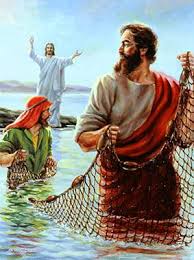 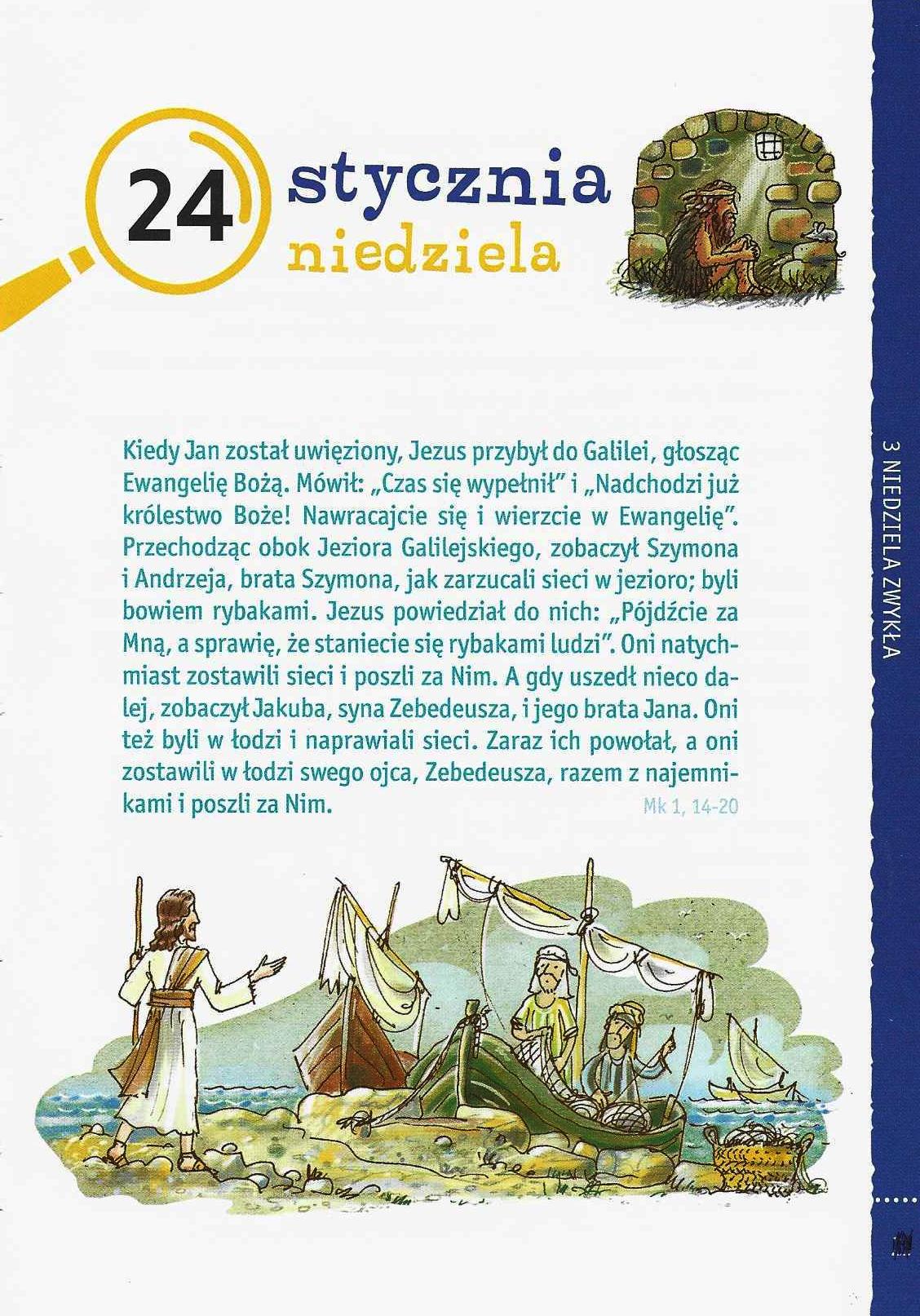 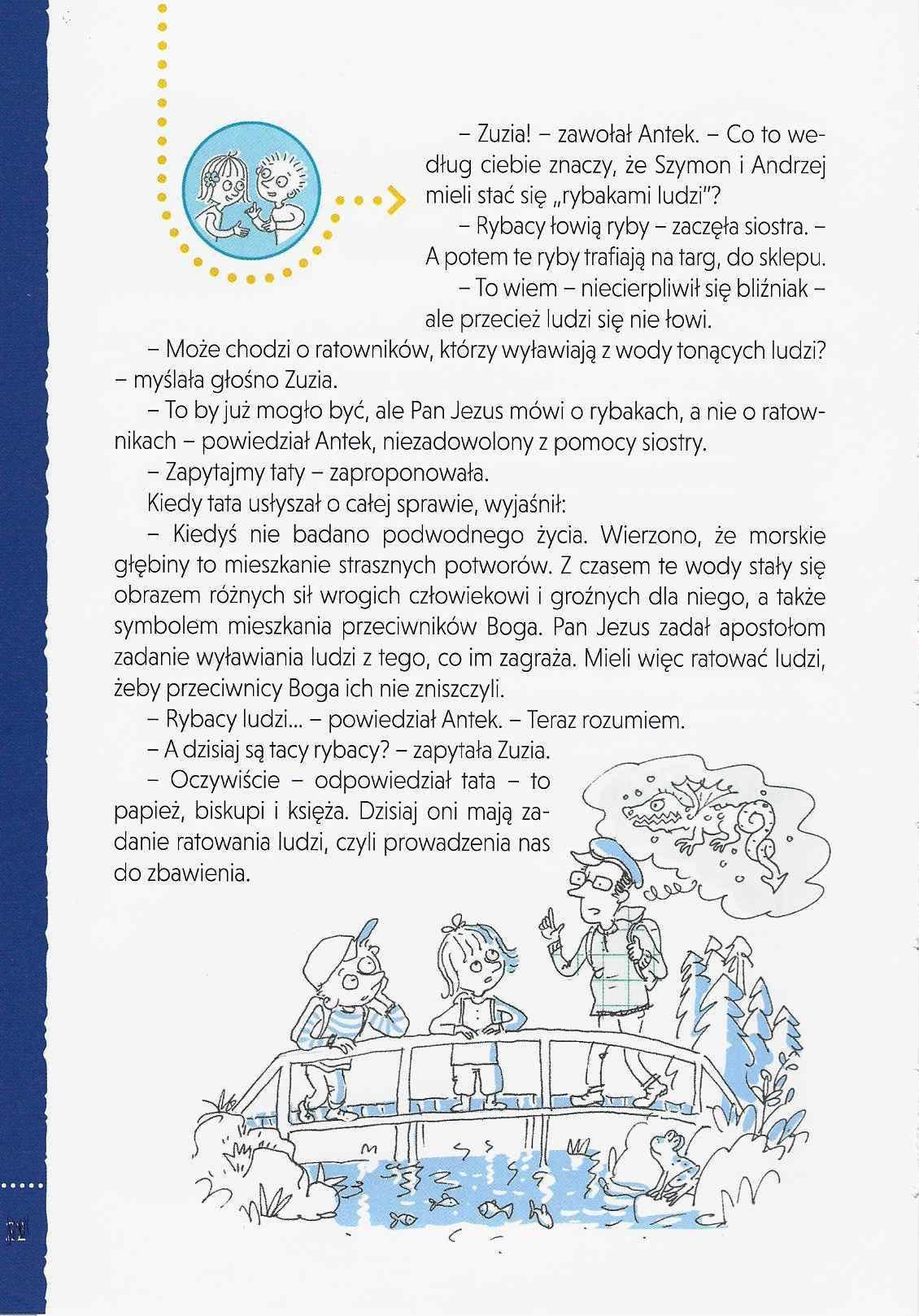 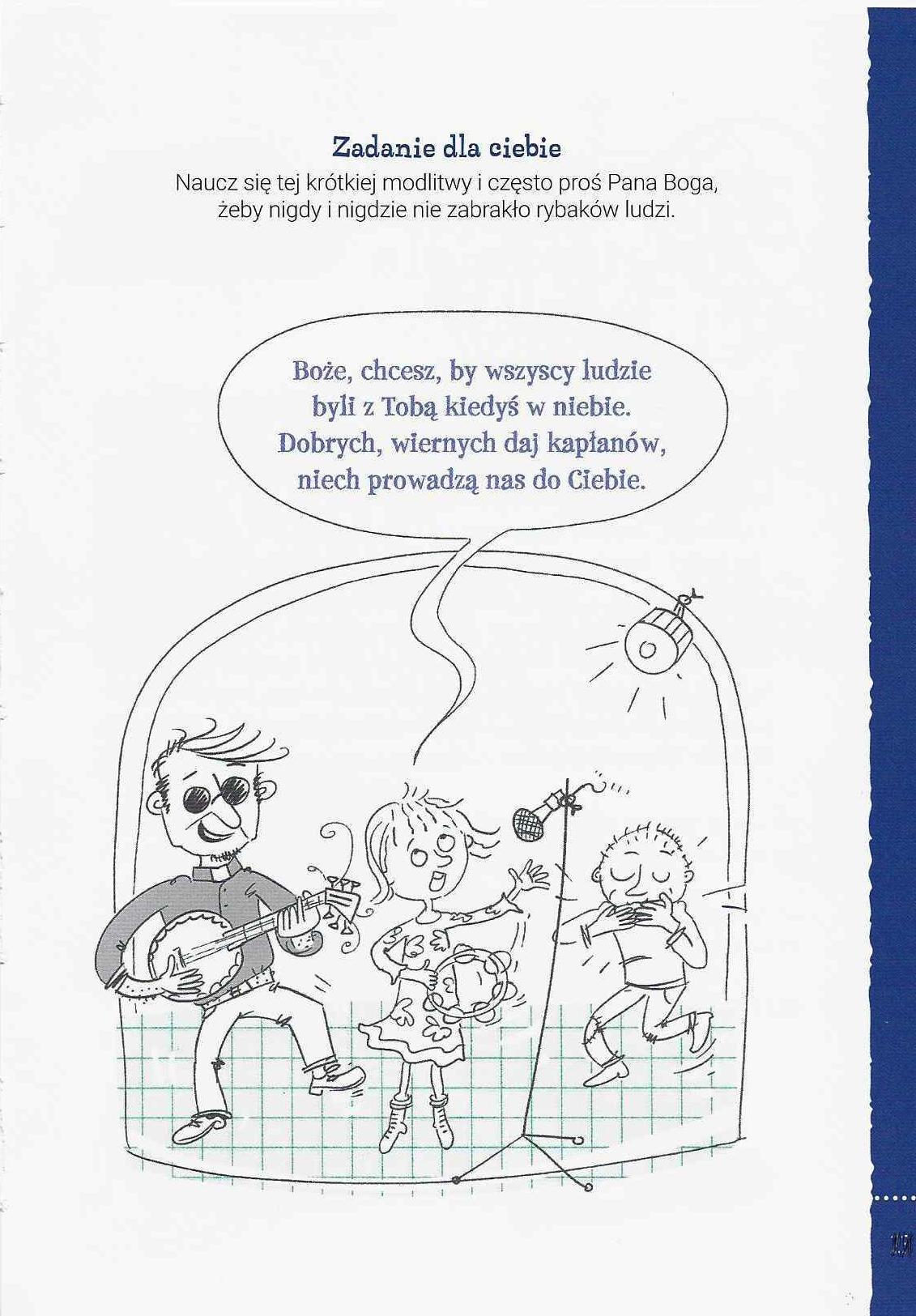 